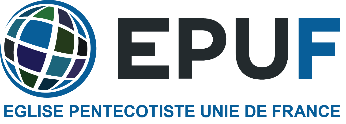 Site Web: www.epufrance.orgJC NOWACKIjcnowacki@epufrance.orgPrésident de l’Eglise Pentecôtiste Unie de FranceValéry AgbaSecrétaire nationalde l’Eglise Pentecôtiste Unie de France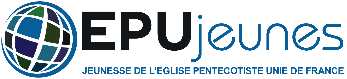 Site Web: www.epujeunes.frSAMUEL SHEIK ADAMsheikadam.s@gmail.com+33 6 67 62 46 78Président national des Jeunes EPU FranceAdresse postale:EPU de FRANCEB.P. 20  77950 MAINCY - FRANCETEL : 33 (0) 1.64.14.47.47FAX : 33 (0) 1.64.09.09.05Église Pentecôtiste Unie de FranceLe plein évangile au monde entier !____________________________________Melun, le 14 août 2019Chers Frères et Sœurs :Nous vous saluons dans le beau et précieux Nom de Jésus. C'est avec un grand plaisir que nous vous invitons à notre 36ème Convention de Jeunes, les 09 et 10 novembre 2019. Nous sommes honorés d'avoir notre invité spécial, le Pasteur Aaron Bounds.Le thème de notre convention est :  Prends ton héritageRomains 8:17 Or, si nous sommes enfants, nous sommes aussi héritiers: héritiers de Dieu, et cohéritiers de Christ, si toutefois nous souffrons avec lui, afin d’être glorifiés avec lui. Une fois encore, nous nous attendons à expérimenter des moments extraordinaires dans la présence du Seigneur. Cette année, nous voulons nous rappeler que nous avons un héritage dont nous devons prendre possession. En effet, nous sommes les enfants du Roi des rois, mais également ceux qui continuent l’œuvre accomplie dans notre pays. Alors venez prendre ce que le Seigneur a pour vous cette année pendant notre convention de jeunes 2019 !Les réunions se dérouleront à L’Espace Pierre Bachelet situé à "La Cartonnerie ", 824 Avenue du Lys, 77190 Dammarie-les-Lys.Le ProgrammeSamedi 09 Novembre : 		14h30     Première réunion 	19h00     Deuxième réunionDimanche 10 Novembre : 	09h30     Troisième réunionLes inscriptions en ligne sont ouvertes jusqu'au 4 novembre 2019 sur http://www.epufrance.org ou  http://www.epujeunes.frLes Tarifs   0 à 11 ans 		Gratuit     12 à 18 ans		15€           19 ans et plus		25€           A NOTER : Les inscriptions sur place seront de 20€ pour les 12-18 ans et de 30€ pour les 19 ans et plus.Que le Seigneur vous bénisse richement.Samuel SHEIK ADAM Président National des Jeunes 